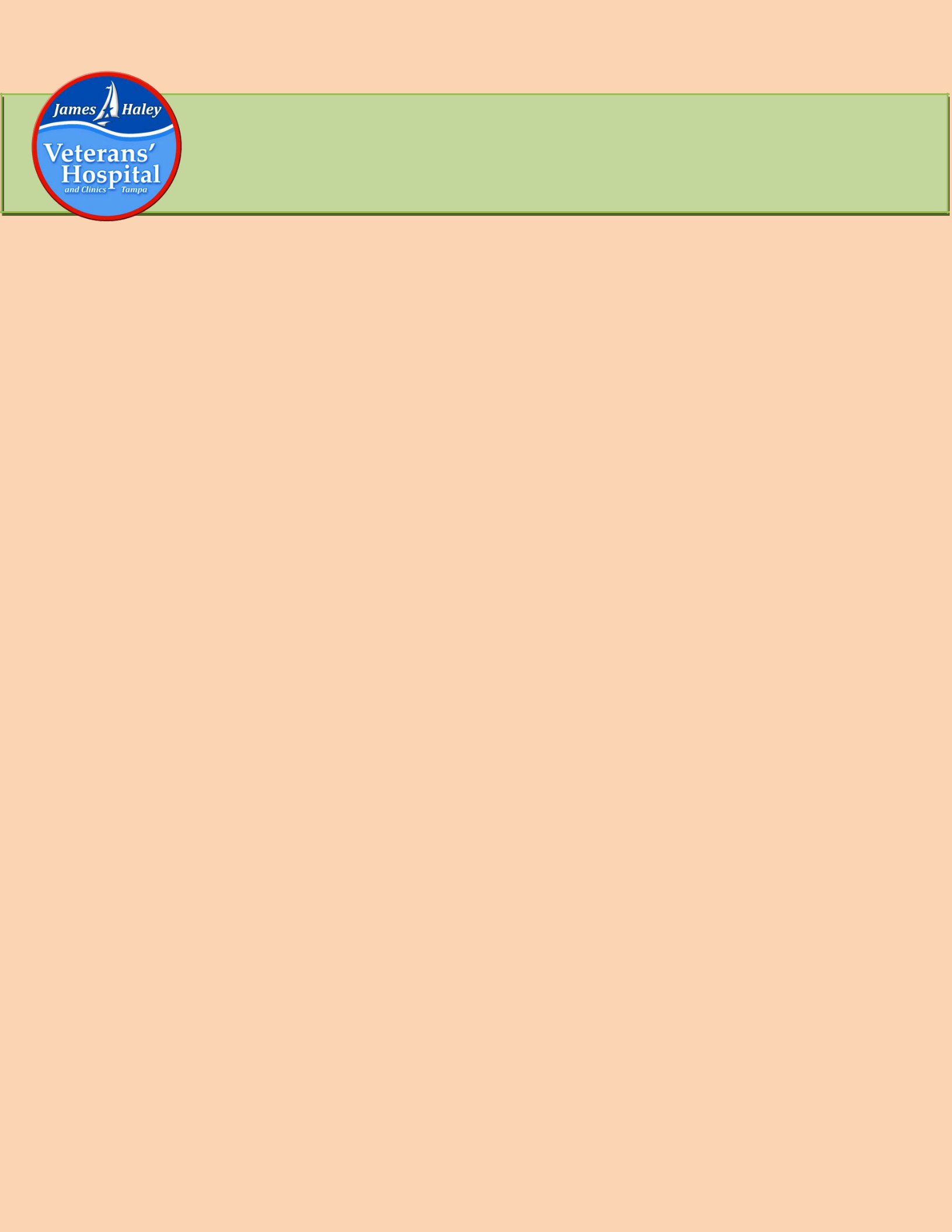 Post Deployment Rehabilitation and Evaluation ProgramWhat to Expect & What to BringYou have been referred to the James A. Haley VA Polytrauma Rehabilitation Center PREP Program for a comprehensive medical and mental health work-up. In order to prepare for your stay, please review the information below prior to travel.Before you travel:Contact the case managers at Tampa VA Sandy Dunaway, LCSW Phone: 813-972-2000 ext. 2924 or Tom O’Donnell at 813-972-2000 x 6789 to ensure accommodations are in order and we have your updated contact information.Please be aware that you will be asked to do a urine drug test on admission and randomly throughout your stay.You are required to have a negative COVID-19 test 48 hours prior to admission (if applicable).  Test results must also be received by PREP social worker 48 hours prior to admission (if applicable).Upon admission you will be tested for COVID-19.As part of the hospital policy you will be asked to wear a mask upon entering the hospital, when leaving your room, or when having close contact with other patients and providers.As per hospital policy, all providers are required to wear a face shield as well as a mask during all patient interactions.You may be permitted to go on overnight passes on designated pass weekends.  To be able to be approved for passes you must be fully vaccinated (2 weeks after your second dose for most vaccines). Please bring your CDC vaccination card. We strive to protect your health by encouraging good hand hygiene care and practice social distancing.Please bring the following items if applicable:Prescribed medications and/or vitamins (please bring one day supply of your prescribed medications)Hearing aidsEyeglassesBraces/SplintsTens Unit/Alpha StimCPAP machineMedical records (if you already have copies)DD214 (if available)Toiletries (soap, shampoo, shaving cream, deodorant, toothpaste, etc.)1 weeks-worth of clothingLaundry facilities, detergent and fabric softener are provided for your convenienceGym clothesSweaterSunglasses are allowed outdoors onlyComfortable shoes (tennis shoes, play shoes) & shower shoesPlease do not bring more than $100 cash with youPersonal identification (VA ID, Driver’s License, Military ID)The following items are required:Laptop (personal or work laptop to access work related emails)IPADCell PhoneItems NOT to bring:Firearms and/or other supplies/weaponryAlcohol and illegal substancesChemical liquids (nail polish/nail polish remover)Glass items, including glass picture framesNon-prescribed medications (including creams, mood altering substances and over the counter medications)Note: There may be other items that the staff deems inappropriate during treatment and is not responsible for lost or stolen items.TREATMENT ARM PATIENTS: Please bring back PREP notebook/binderDuring admission:You will be admitted to the hospital for approximately three weeks.You will be very busy with medical and mental health appointments, Monday through Friday from 8am to 4pm. Family Visitation:Visitation Hours: 4pm-8pm Monday to Friday, and 12pm-8pm Saturday and SundayVisitation will not impact scheduled therapiesVisitors are limited to one person per day. The same person can visit each day. Visitors must check in at the SCI/Poly entrance using the patients name and room/bed numberVisitors must always go through the screener prior to entry into the buildingVisitors and patient must always wear a mask during the visitFor additional questions please contact:Sandy Dunaway, LCSWTom O’Donnell, LCSW James A Haley VA Medical CenterTelephone: (813) 972-2000 Ext: 2924 or 6789PREP What to Expect v6.20